RBYC Freezer Meals Order Form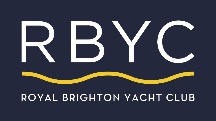 Name________________________________________      Phone Number.  ____________________________________Payment Options: (1) Credit Card or (2) Charge to RBYC Members’ AccountCredit Card Number: _________________________________________   Exp:  ___  ___  CVC:_________RBYC Members’ Account: 	   (please tick) PLEASE NOTE YOU’RE YOUR CREDIT CARD OR MEMBER ACCOUNT WILL NOT BE CHARGED UNTIL WE CAN CONFIRM WE HAVE THE QUANTITIES YOU ORDERED. ORDERS BY LUNCHTIME WEDNESDAYS – COLLECT FRIDAY TO SATURDAY 5-8PMPlease return form to gm@rbyc.org.au ItemServesPriceQuantityTotalSoup Pumpkin soup - GF1$8Chicken, prosuitto & corn soup - GF1$8Creamy tomato & basil Soup - GF1$8Pasta Sauces & BakesBacon, mushroom and spinach pasta sauce - GF1$9Spicy chorizo pasta sauce – GF/ DF1$9Vegetable pasta bake1$10Macaroni cheese2$12Tuna pasta bake1$12OtherBeef stroganoff - GF1$12Brendan‘s special fried rice – GF/ DF1$12Chicken curry laksa – GF/ DF1$14Shepherd’s pie2$18Beef cheeks1$12Dessert - CrumblesMixed Berry Crumble 2-3$10.50Apple Crumble2-3$9.50